«Тема недели: «Неделя дружбы с природой»«Жалобная книга природы».»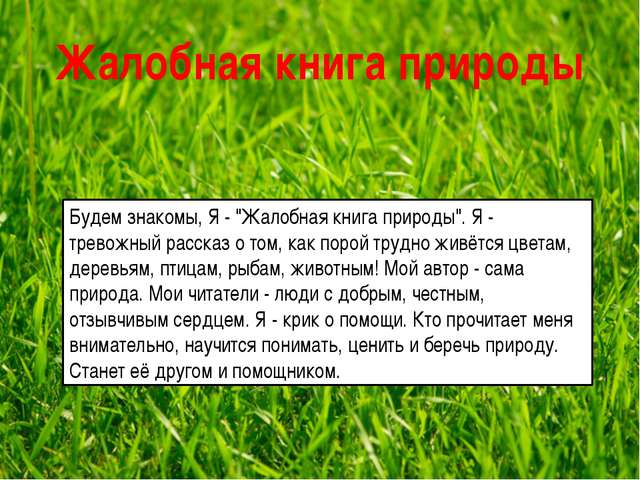 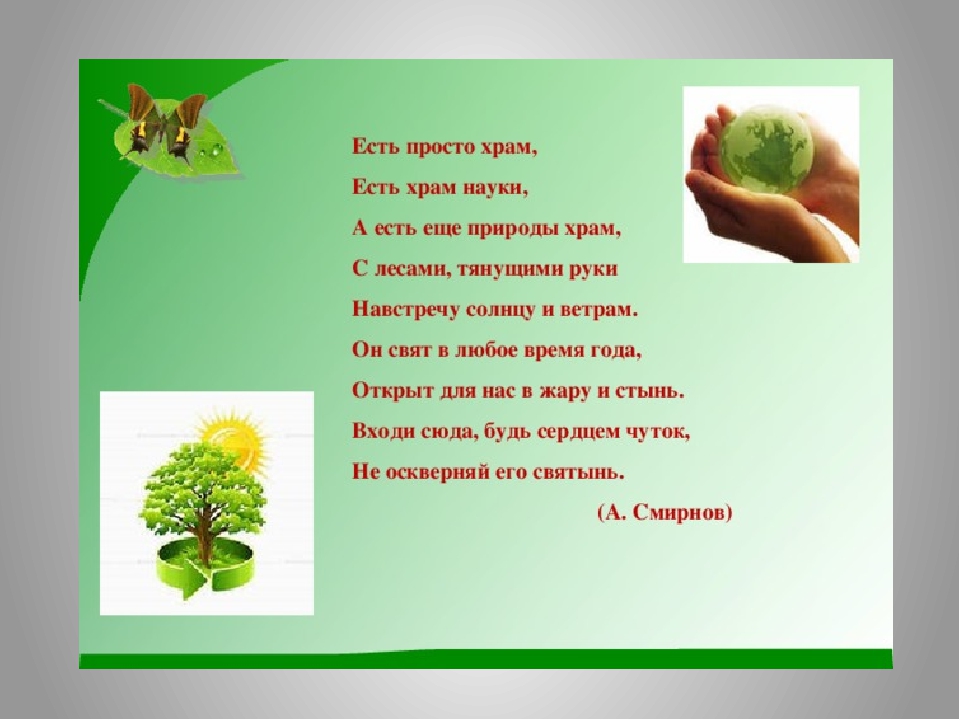 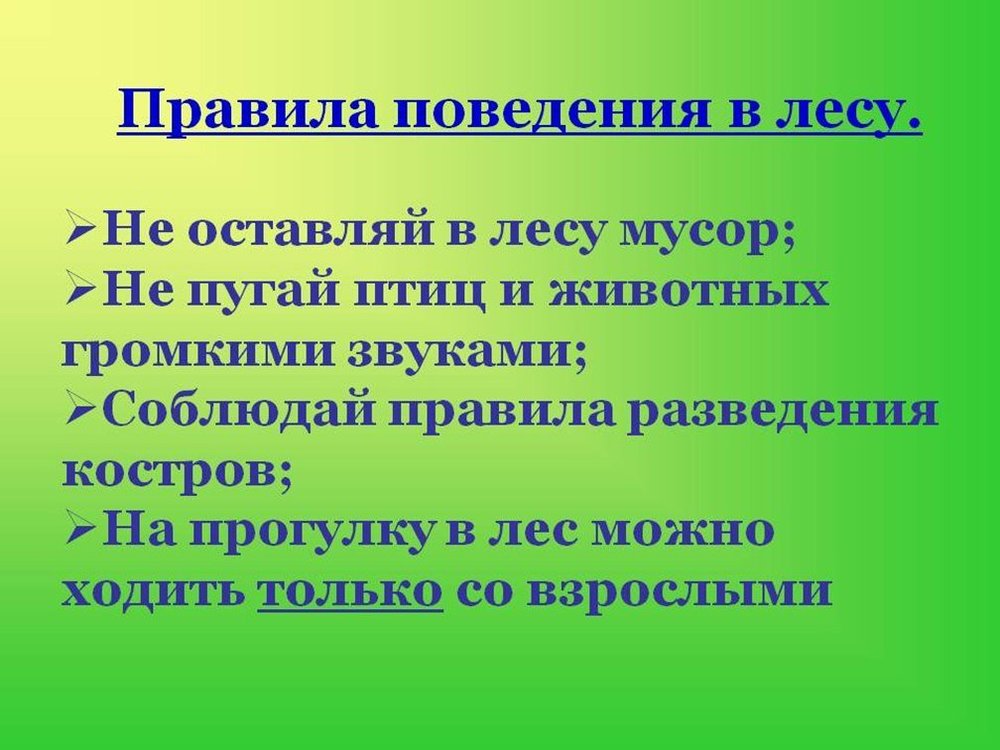 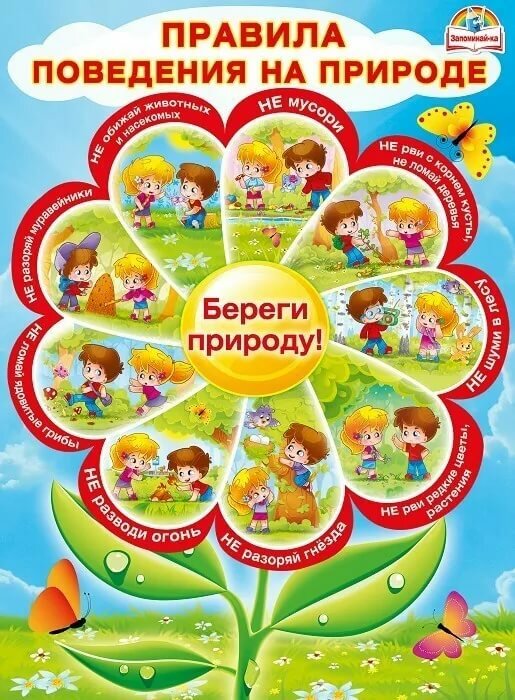 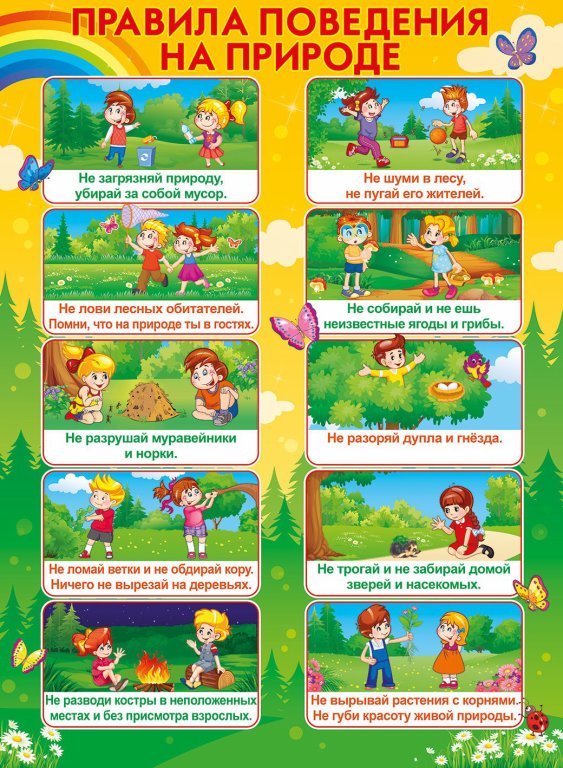 